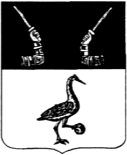 РОССИЙСКАЯ ФЕДЕРАЦИЯМУНИЦИПАЛЬНОЕ ОБРАЗОВАНИЕ ПРИОЗЕРСКИЙ МУНИЦИПАЛЬНЫЙ РАЙОН ЛЕНИНГРАДСКОЙ ОБЛАСТИКОМИТЕТ ФИНАНСОВПРИКАЗ от  29 декабря  2017 г. N 38ОБ УТВЕРЖДЕНИИ СТАНДАРТА ВНУТРЕННЕГО МУНИЦИПАЛЬНОГОФИНАНСОВОГО КОНТРОЛЯ "ФОРМИРОВАНИЕ ОТЧЕТНОСТИ О РЕЗУЛЬТАТАХПРОВЕДЕНИЯ КОНТРОЛЬНЫХ МЕРОПРИЯТИЙ ПРИ ОСУЩЕСТВЛЕНИИВНУТРЕННЕГО МУНИЦИПАЛЬНОГО ФИНАНСОВОГО КОНТРОЛЯ"В соответствии с п. 3 ст. 269.2 Бюджетного кодекса Российской Федерации и п. 1.1 Порядка осуществления Комитетом финансов муниципального образования Приозерский муниципальный район Ленинградской области полномочий по внутреннему муниципальному финансовому контролю в сфере бюджетных правоотношений, утвержденного постановлением администрации муниципального образования Приозерский муниципальный район Ленинградской области от 29  ноября 2017 года N 3698, приказываю:1. Утвердить стандарт внутреннего муниципального финансового контроля "Формирование отчетности о результатах проведения контрольных мероприятий при осуществлении внутреннего муниципального финансового контроля" согласно приложению.2. Контроль за исполнением настоящего приказа оставляю за собой.Председатель комитета финансов муниципального образованияПриозерский муниципальный районЛенинградской области                                                                                                           О.Г. ПетрюкУТВЕРЖДЕНПриказомКомитета финансов муниципального образованияПриозерский муниципальный районЛенинградской областиот 29.12.2017 N 38(приложение)СТАНДАРТВНУТРЕННЕГО МУНИЦИПАЛЬНОГО ФИНАНСОВОГО КОНТРОЛЯ"ФОРМИРОВАНИЕ ОТЧЕТНОСТИ О РЕЗУЛЬТАТАХ ПРОВЕДЕНИЯКОНТРОЛЬНЫХ МЕРОПРИЯТИЙ ПРИ ОСУЩЕСТВЛЕНИИ ВНУТРЕННЕГОМУНИЦИПАЛЬНОГО ФИНАНСОВОГО КОНТРОЛЯ"1. Общие положения1.1. Стандарт внутреннего муниципального финансового контроля "Формирование отчетности о результатах проведения контрольных мероприятий при осуществлении внутреннего муниципального финансового контроля" (далее - Стандарт) разработан в соответствии с пунктом 3 статьи 269.2 Бюджетного кодекса Российской Федерации и п. 1.1 Порядка осуществления Комитетом финансов муниципального образования Приозерский муниципальный район Ленинградской области полномочий по внутреннему муниципальному финансовому контролю в сфере бюджетных правоотношений, утвержденного постановлением администрации муниципального образования Приозерский муниципальный район Ленинградской области от 29 ноября 2017 года N 3698.1.2. Целью Стандарта является установление правил и требований к формированию отчетности о результатах проведения контрольных мероприятий при осуществлении внутреннего муниципального финансового контроля отделом контроля Комитета финансов муниципального образования Приозерский муниципальный район  Ленинградской области.1.3. Стандарт применяется при подведении итогов контрольной деятельности отдела контроля Комитета финансов муниципального образования Приозерский муниципальный район  Ленинградской области (далее – отдел контроля) по осуществлению внутреннего муниципального финансового контроля за отчетный период.1.4. Задачами формирования отчетности о результатах проведенных контрольных мероприятий по осуществлению внутреннего муниципального финансового контроля отдела контроля являются:обобщение результатов контрольной деятельности отдела контроля;формирование полной и достоверной информации о результатах проведенных контрольных мероприятий отдела контроля за отчетный период;использование результатов в целях оптимизации планирования контрольной деятельности отдела контроля на соответствующий год;использование результатов с целью разработки предложений по устранению и предупреждению нарушений, повышению эффективности использования средств бюджета Приозерского района.1.5. Стандарт обязателен для применения должностными лицами отдела контроля.1.6. Понятия и термины, используемые настоящим Стандартом, применяются в значениях, определенных Бюджетным кодексом Российской Федерации, законами Ленинградской области, муниципального образования Приозерский муниципальный район и иными нормативными правовыми актами, регулирующими бюджетные правоотношения, а также Порядком осуществления Комитетом финансов муниципального образования Приозерский муниципальный район Ленинградской области полномочий по внутреннему муниципальному финансовому контролю в сфере бюджетных правоотношений, утвержденного постановлением администрации муниципального образования Приозерский муниципальный район Ленинградской области от 29  ноября 2017 года N 3698.2. Формирование отчетности о результатах проведенияконтрольных мероприятий по осуществлению внутреннегомуниципального финансового контроля2.1. Отчетным периодом составления отчетности о результатах проведения контрольных мероприятий по осуществлению внутреннего муниципального финансового контроля является, календарный год - с 1 января по 31 декабря.2.2. Отчетность о результатах проведения контрольных мероприятий по осуществлению внутреннего муниципального финансового контроля включает:отчет о результатах контрольных мероприятий по осуществлению внутреннего муниципального финансового контроля отдела контроля за соответствующий год.Пояснительную записку.2.3. Отчеты по результатам контрольных мероприятий подписываются руководителем отдела контроля. Пояснительная записка подписывается руководителем отдела контроля и согласовывается с председателем Комитета финансов.Форма отчета по результатам контрольных мероприятий устанавливается правовым актом Комитета финансов.Руководитель отдела контроля несет ответственность за полноту и достоверность информации, содержащейся в отчете по результатам контрольных мероприятий.2.4.Отдел контроля является ответственным за формирование отчета о результатах контрольных мероприятий по осуществлению внутреннего муниципального финансового контроля отдела контроля за соответствующий год (далее - Годовой отчет).2.5. Годовой отчет формируется отделом контроля на основании обобщенных данных сводной информации по результатам контрольных мероприятий отдела контроля за отчетный период.2.6. Содержание Годового отчета должно отвечать следующим требованиям:2.6.1. Годовой отчет должен содержать всю информацию, достаточную для определения результативности контрольной деятельности отдела контроля.2.6.2. Годовой отчет должен содержать информацию об объеме проверенных средств, видах и объеме выявленных нарушений, принятых мерах по устранению выявленных нарушений.2.6.3. Годовой отчет должен быть логичным и доступным для понимания.2.6.4. В Годовом отчете не допускаются неопределенности и двусмысленности, приводящие к неверному толкованию результатов контроля.2.7. Годовой отчет о результатах осуществления полномочий отделом контроля за отчетный период представляется главе администрации муниципального образования Приозерский муниципальный район Ленинградской области до 01 апреля года, следующего за отчетным.3. Контроль за формированием отчетности о результатахпроведения контрольных мероприятий по осуществлениювнутреннего муниципального финансового контроля3.1. Основной задачей контроля за формированием отчетности о результатах проведения контрольных мероприятий по осуществлению внутреннего муниципального финансового контроля является обеспечение своевременности представления, полноты и достоверности содержащейся информации о контрольной деятельности отдела контроля.3.2. Контроль за формированием отчетности о результатах проведения контрольных мероприятий по осуществлению внутреннего муниципального финансового контроля обеспечивает председатель Комитета.3.3. Информация об осуществлении контрольной деятельности размещается на официальном сайте Комитета в информационно-телекоммуникационной сети "Интернет".